TA qualities Present additional problems using different anglesHelpful, engaged, not just showing upEffective at soliciting student feedbackRelatable, approachable, accessibleBe excited about topics, shares, interests, what they like about subject, enthusiasticBe tough but fair/flexible/open mindedBe knowledgeable about subjects/classKnow your studentsHonestAble to reward questions for understanding Enthusiastic Funny (not dry/only factual)Bigger picture/relevance of knowledge Strategies for different learning stylesBe patientWhat makes a good teacher:Friendly, politeEnthusiastic, excited, genuinely having a good time, encouraging, builds student confidence (supportive)Shows video of some amazing thing to stimulate curiosity, inspiring.  Gives lots of helpful feedback (gives positive feedback ways to improve)Patient, wants students to succeedDedicated, put lots of time into teachingAsk lots of questions, make students think, get students involved and engagedChallenge student to think criticallyEncourages students to get involved in extracurricular opportunities related to class (get students involved in science).OrganizedBe good in your own way, be yourselfMake difficult topics approachableReally interested in the topicShare cutting edge research with studentsSupportive, guide students to manage new situations.Impacts from a former teacherTeacher very accepting and encouraging, interacting one on oneEnthusiasmTeachers value their teaching very creative, approachable (challenging)  Critical pedagogy – horizontal rather than vertical relation between student and teacherGood facilitation, can make boring topics interestingFriendly yet professional, really listenPassionate, humble.Fantastic communicationNice, knowledgeable, provide information where to search Respectful  Fairness, believing in your students.  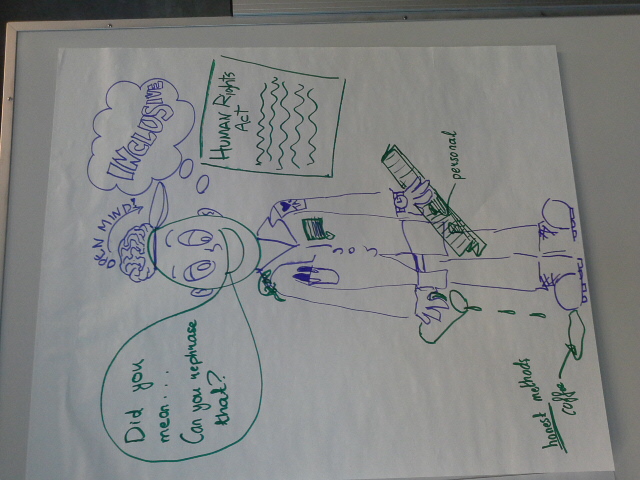 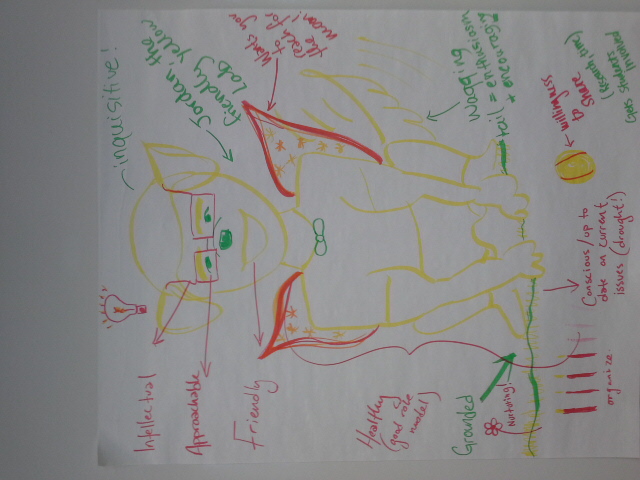 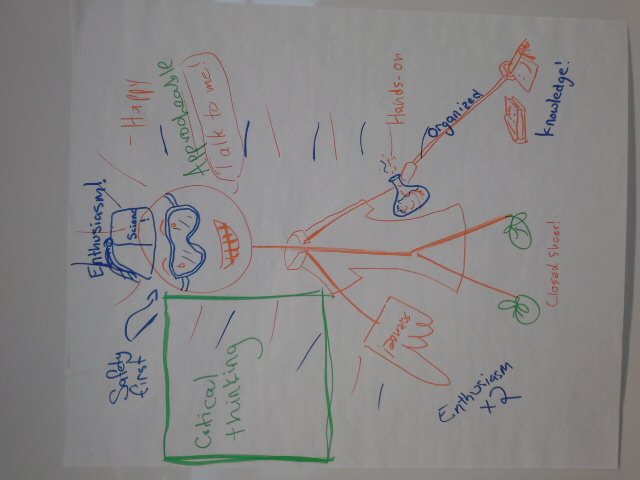 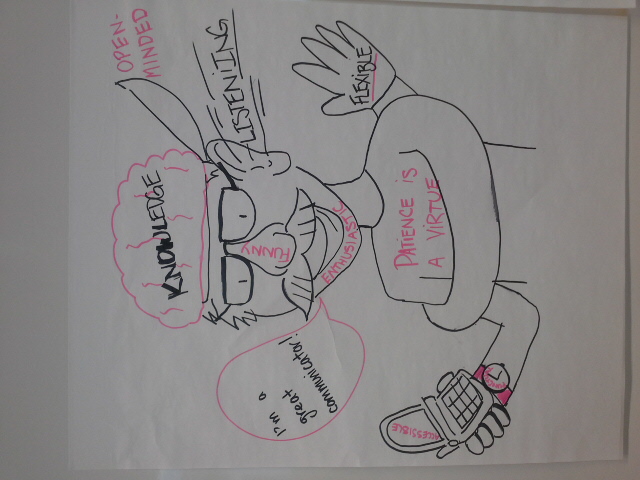 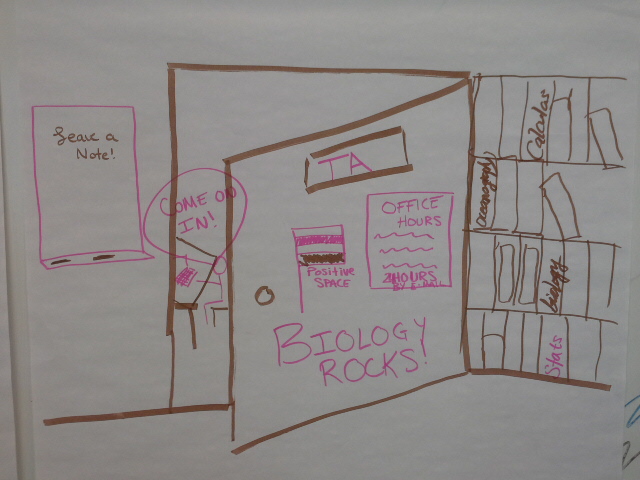 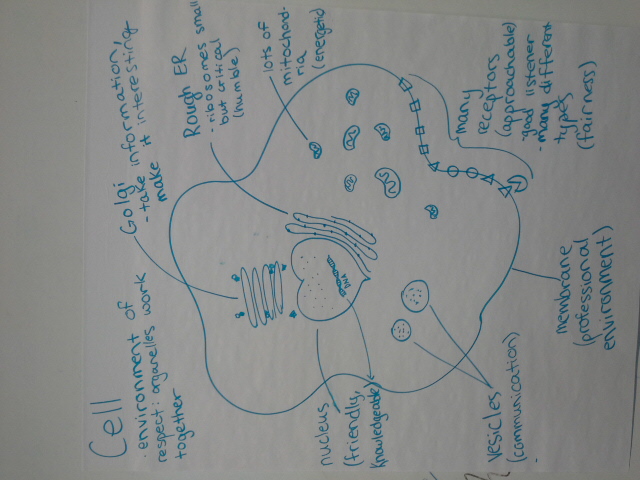 